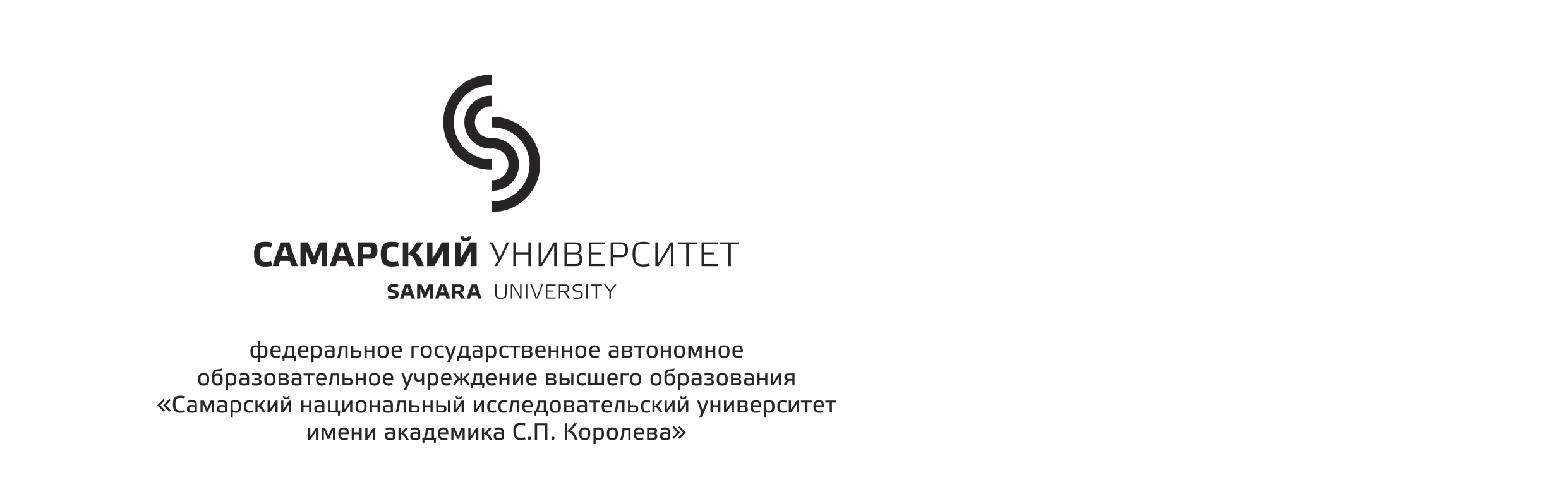 БухгалтерииВыдать	Ректор	«_____»________________________ 20___г.ЗАЯВЛЕНИЕПрошу оказать мне материальную помощь в связи 	«___»____________20___г.			(подпись)Акт
обследования материального положения«___»____________20___г.Комиссия в составе (в состав комиссии группы входят три человека, утвержденные совместным решением деканата/дирекции и совета обучающихся)	при проверке заявления установила, что студент ________________нуждается в материальной помощи.Решение комиссии факультета/института ________«___»____________20___г.Выдать материальную помощь студенту группы №___ 		(Ф. И. О.)в сумме _______________________________ рублей.Председатель стипендиальной комиссии		/	/Председатель совета обучающихся/студенческого совета 		/	/Староста факультета/института		/	/Староста _______________________________(подпись)Студент_______________________________(подпись)Студент _______________________________(подпись)